Een advertentie= een stukje in de krant om bijvoorbeeld iets te koop aan te bieden.Een familiebericht=een stukje tekst waarin iets bekend wordt gemaakt over een familie.Een overlijdensadvertentie= een stukje in de krant met het bericht dat iemand is dood gegaan.Een geboortekaartje= een kaartje met het bericht dat er een baby is geboren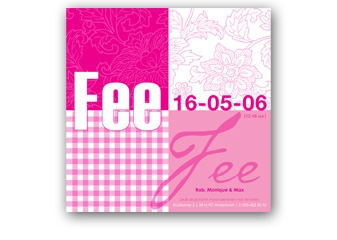 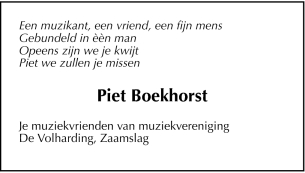 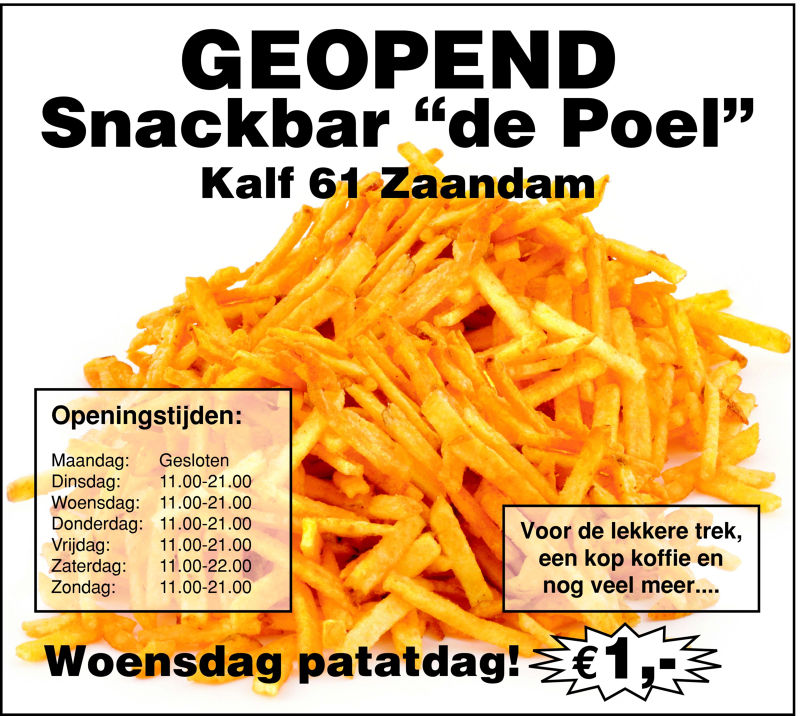 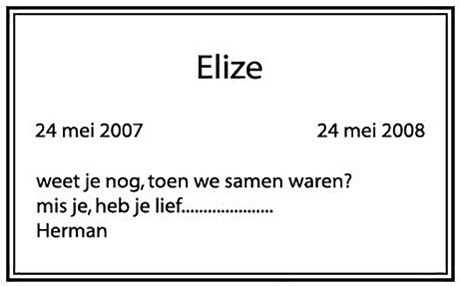 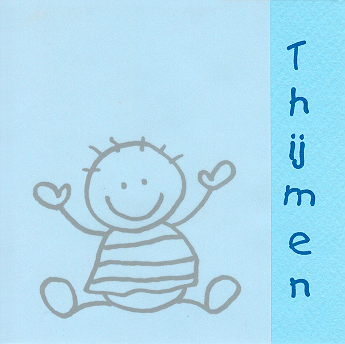 